Team-/ bedrijvenloop 15e Magnesium Run van Gieten                                                                  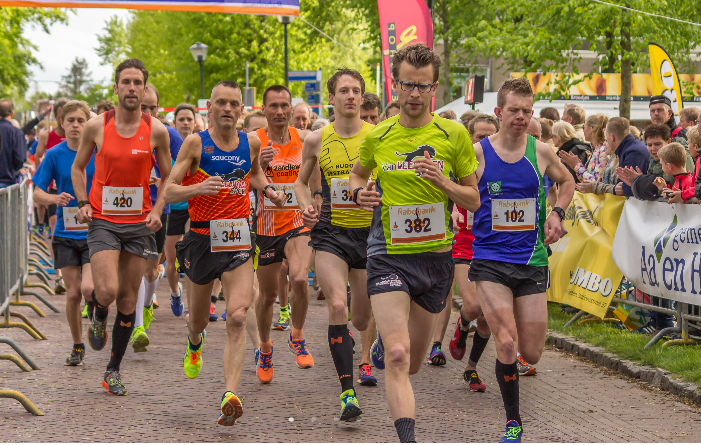 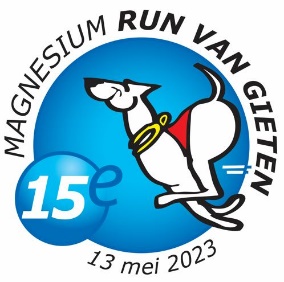 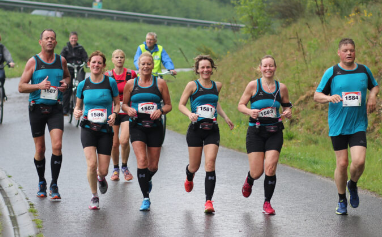                         Inschrijven als team.Leuk dat jullie meedoen met de team-/bedrijvenloop tijdens de 15e Magnesium Run van Gieten op zaterdag 13 mei 2023. Wij willen jullie vragen om onderstaand formulier zo volledig mogelijk in te vullen en op te sturen naar: Tini visker, ’t Poeltje 9, 9461 ES Gieten  of via mail: tini.visker@gmail.com . Voor verdere informatie over o.a. het programma en de mogelijkheid voor deelname aan de clinics wordt verwezen naar onze website: www.runvangieten.nl. Na de aanmelding ontvangt de contactpersoon alle verdere informatie  + een verzoek tot betaling van het inschrijfgeld. Betaling moet uiterlijk 1 april 2023 verricht zijn.Naam team: *Naam contactpersoon: *E-mailadres contactpersoon: *Telefoonnummer contactpersoon (liefst 06-nummer): *Aantal teamleden: *Gegevens deelnemers / teamleden: *Teamlid 1 :                                                                                                                                         VoornaamAchternaam: Geboortedatum:Man / vrouw                             maat shirt:  s  /  m  /  l /  elTeamlid 2 :                                                                                                                                           VoornaamAchternaam: Geboortedatum:                                                                                                                                                                           Man / vrouw                               maat shirt:  s  /  m  /  l /  elTeamlid 3 : VoornaamAchternaam: Geboortedatum:Man / vrouw                                maat shirt:  s  /  m  /  l /  e     Teamlid 4 : VoornaamAchternaam: Geboortedatum:Man / vrouw                                  maat shirt:  s  /  m  /  l /  el                                   Teamlid 5 : VoornaamAchternaam: Geboortedatum:Man / vrouw                                     maat shirt:  s  /  m  /  l /  elTeamlid 6 : VoornaamAchternaam: Geboortedatum:Man / vrouw                                          maat shirt:  s  /  m  /  l /  elOpmerking:Velden met een * zijn verplicht Je gegevens zijn veilig en worden enkel gebruikt voor inschrijving van dit evenement. 